 Vocabolario: I viaggi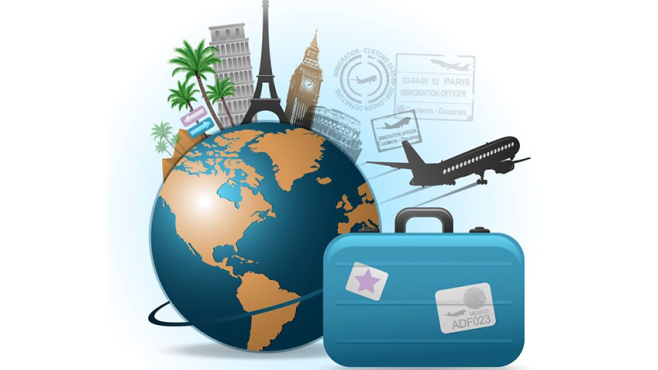 Dragi učenici,na linku   https://www.youtube.com/watch?v=Tv6ht4ebU6s&t=88s  pogledajte i poslušajte najčešće i najosnovnije izraze koji su nam neophodni ako se nađemo na putovanju u Italiji. Većinu ovih izraza ste već naučili, pa vam u nastavku prevodim samo one nove ili manje poznate.Non capisco, puoi ripetere?    Ne razumem, da li možeš da ponoviš?Puoi parlare più lentamenete?   Da li možeš da govoriš sporije?Puoi scrivermelo?   Da li možeš da mi napišeš?Qual è il numero di emergenza?   Koji je broj telefona za hitne slučajeve? Dove posso cambiare la moneta?   Gde mogu da zamenim novac?Come posso raggiungere l'hotel?   Kako mogu da stignem do hotela?Dove posso trovare un taxi?   Gde mogu da pronađem taksi?Quanto ci mette?   Koliko nam je vremena potrebno?Devo obliterare il biglietto?   Da li treba da poništim kartu?Video materijal poslušajte više puta zbog tačnog izgovoraTrudite se da zapamtite neke nove izraze,  možda će vam uskoro zatrebati                                                                     Buon lavoro!                                                                             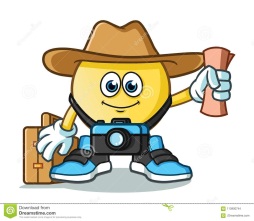 